Cuboid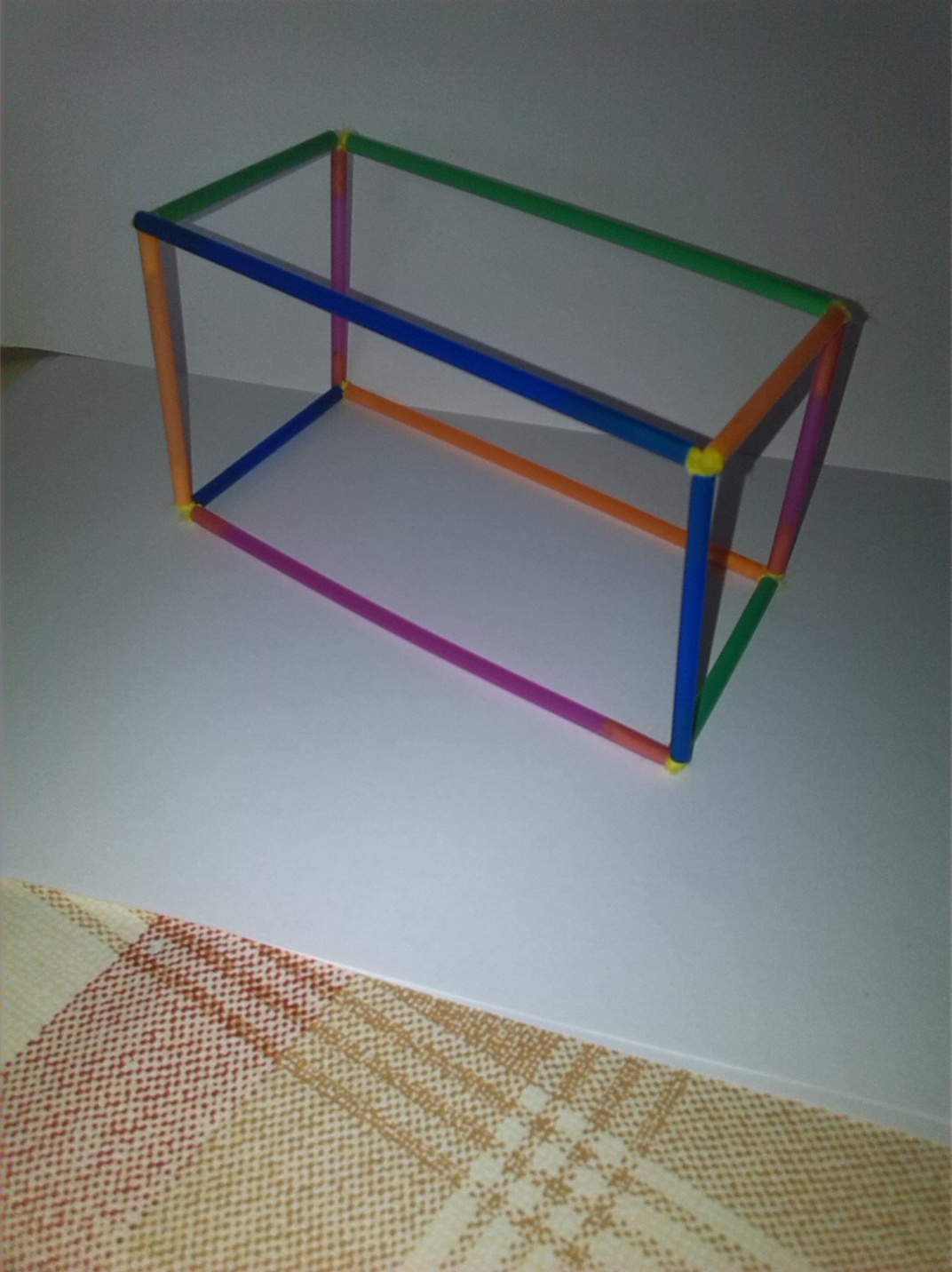 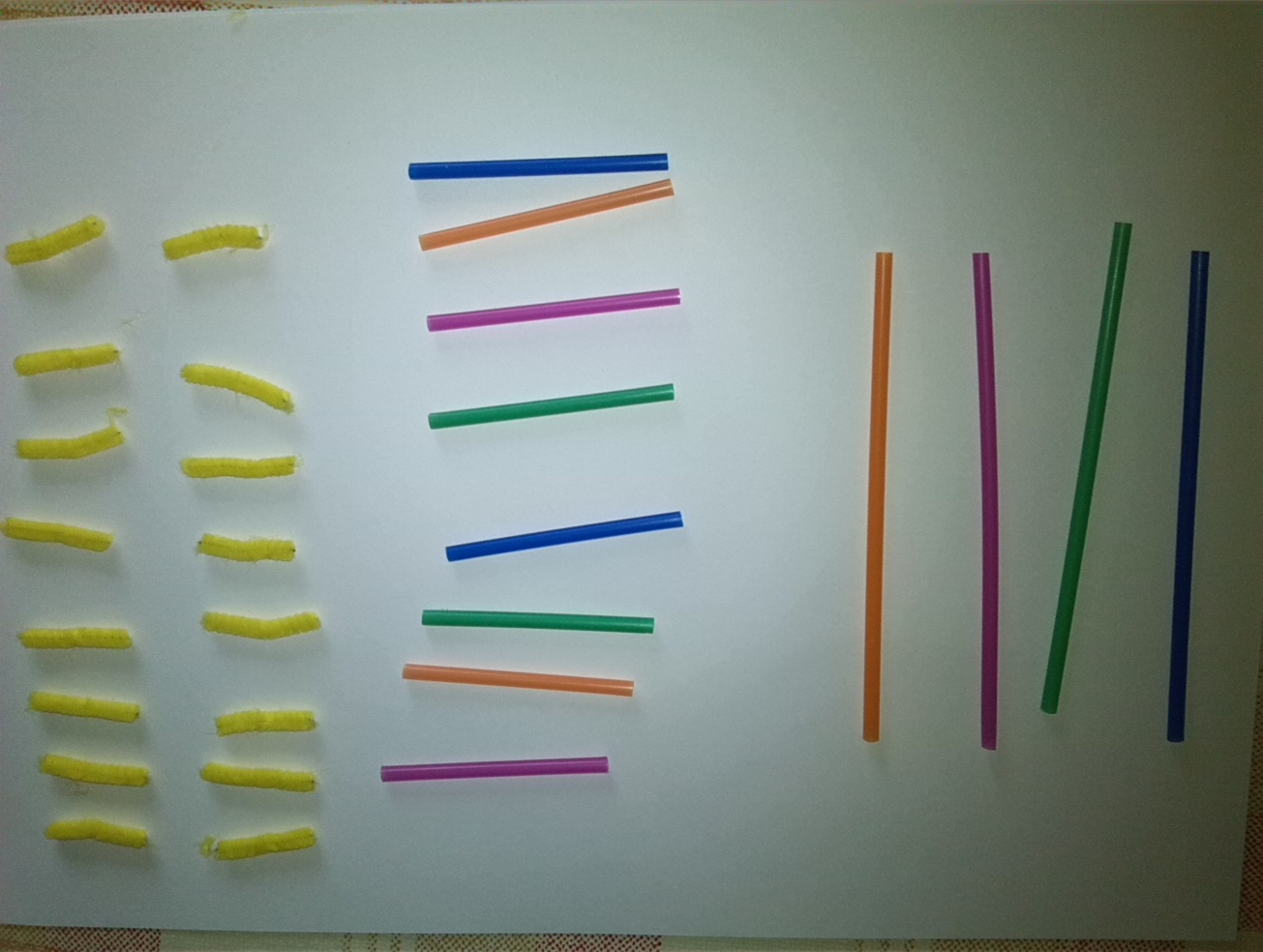 